На основу члана 61. став 1. Закона о ефикасном коришћењу енергије („Службени гласник РС”, број 25/13) и члана 6. Правилника о условима за расподелу и коришћење средстава Буџетског фонда за унапређење енергетске ефикасности Републике Србије и критеријумима о изузимању од обавезе вршења енергетског прегледа („Службени гласник РС”, број 15/16), а у вези са Уредбом о утврђивању Програма финансирања активности и мера унапређења ефикасног коришћења енергије у 2016. години („Службени гласник РС”, број 13/16),Република Србија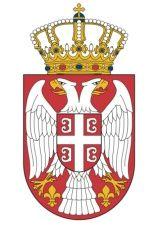  МИНИСТАРСТВО РУДАРСТВА И ЕНЕРГЕТИКЕрасписујеЈАВНИ ПОЗИВза доделу бесповратних  средстава из 
Буџетског фонда за унапређење енергетске ефикасности и 
Глобалног фонда за животну средину 
ради финансирања пројеката у области ефикасног коришћења енергијеу 2016. години у јединицама локалне самоуправе, ЈП 2/16 (у даљем тексту: Јавни позив)У оквиру међународне сарадње Републике Србије и Програма Уједињених нација за развој (у даљем тексту: UNDP), Министарство рударства и енергетике (у даљем тексту: Министарство) и UNDP спроводе пројекат: „Уклањање препрека за промовисање и подршку систему енергетског менаџмента у општинама у Србији” (у даљем тексту: Пројекат). Циљ Пројекта је унапређење енергетске и трошковне ефикасности у објектима од јавног значаја, који су у надлежности јединица локалне самоуправе (у даљем тексту: Зграде). У оквиру Пројекта обезбеђена су бесповратна финансијска средстава Глобалнoг фондa за животну средину (у даљем тексту: GEF) преко UNDP у укупном износу од 0,5 милиона USD као подршка локалним самоуправама за примену мера унапређења енергетске ефикасности у Зградама.Укупна средства опредељена за финансирање пројеката енергетске ефикасности по Јавном позиву чине бесповратна средства из Буџетског фонда за унапређење енергетске ефикасности у јавном сектору (у даљем тексту: Буџетски фонд), а у складу са Програмом финансирања активности и мера унапређења ефикасног коришћења енергије у 2016. години који спроводи Министарство. I. ПРЕДМЕТПредмет Јавног позива је финансирање пројеката унапређења енергетске ефикасности Зграда, којима се реализују следеће мере у складу са Уредбом о утврђивању програма финансирања активности и мера унапређења ефикасног коришћења енергије у 2016. години:уградње котлова на биомасу; унапређење термотехничких система у Зградама путем: замена система или дела система грејања ефикаснијим системом,замена или уградње ефикасних система за климатизацију, уградња топлотних пумпи; комбиновање мера:из тач. 1) и/или 2) овог одељка;и замене спољних прозора и врата и/или унапређења постојеће термичке изолације зидова, крова, таваница изнад отворених пролаза, зидова и подова на тлу, као и осталих зидова према негрејаном простору (термички омотач зграде);уградња соларних колектора за грејање потрошне топле воде. Укупна средстава који се исплаћују у оквиру Јавног позива износе:до 25.000.000,00 динара (са ПДВ-ом), из Буџета Републике Србије (извор финансирања 01);до 500.000,00 USD (ослобођено ПДВ-а), из средстава GEF.Највиши износ који се плаћа по пројекту:до 22% укупне вредности пројекта, односно највише до 2.500.000,00 динара, из Буџета Републике Србије (извор финансирања 01);до 50% нето вредности пројекта (ослобођено ПДВ-а), односно до 50.000,00 USD, из средстава GEF.II. ПРАВНА ЛИЦА КОЈА ИМАЈУ ПРАВО НА ПОДНОШЕЊЕ ПРИЈАВЕПраво на подношење пријаве имају јединице локалне самоуправе.III. УСЛОВИ ЗА ДОДЕЛУ СРЕДСТАВАЈединица локалне самоуправе може конкурисати само са једним пројектом (једна Зграда или више Зграда на истој локацији), који мора обухватити мере из одељка I. Јавног позива. Ако јединица локалне самоуправе достави више пројеката, достављене пријаве неће бити разматране. Подносилац пријаве за доделу средстава ради финансирања пројекта који обухвата искључиво мере из одељка I. став 1. тач. 1) и 2) Јавног позива мора да испуњава следеће услове:1) да поседује енергетски пасош зграде који доказује да је Зграда на којој се планира реализација пројекта најмање у енергетском разреду „Ц”, или 2) да поседује доказ да је у претходних пет година изграђена Зграда или реализован пројекат унапређења термичког омотача зграде (најмање путем уградње спољних прозора и врата и постављањем термоизолације спољашњих зидова), у виду окончане ситуације оверене од стране извођача радова, инвеститора и надзорног органа. За пројекте уградње/замене котла у складу са одељком I. став 1. тачка 2) подтачка (1) Јавног позива, средствима Буџетског фонда искључиво се финансира уградња новог котла који као гориво користи обновљиве изворе енергије, природни или течни нафтни гас.За пројекте инсталације котла на биомасу у складу са одељком I. став 1. тачка 1) Јавног позива и унапређења термотехничких система у Зградама путем замене система или дела система грејања ефикаснијим системом из одељка I. став 1. тачка 2) подтачка (1) Јавног позива обавезно је предвидети уградњу пумпи са фреквентном регулацијом броја обртаја и термостатских вентила и уређаја за мерење предате количине топлоте (калориметри) Згради, уколико та опрема већ није уграђена.Услови у погледу минималне уштеде енергије, које морају да испуне пројекти у зависности од врсте мера које обухватају, дати су у прилогу 9. Јавног позива.IV. КРИТЕРИЈУМИ ЗА ИЗБОР ПРОЈЕКАТАКритеријуми за избор пројеката јесу:смањење емисије CO2;врста мере унапређења енергетске ефикасности у складу са одељком I. Јавног позива; сопствено учешће у финансирању пројеката; врста Зграде или Зграда које се налазе на истој локацији;коришћење средстава Буџетског фонда у последње 3 године; потписана повеља градова и општина о енергетској ефикасности: „Енергетски свесни и ефикасни”. Критеријуми и елементи критеријума који се бодују за оцену и избор пројеката су дати у прилогу 6. Јавног позива.Ако два или више пројеката имају исти број бодова, предност ће имати пројекат који има више бодова по критеријуму смањења емисије CO2. Уколико и по том критеријуму пројекти имају исти број бодова, предност ће имати пројекат који има више бодова по критеријуму врста мере унапређења енергетске ефикасности.V. ДОКУМЕНТАЦИЈА КОЈУ ЈЕ ПОТРЕБНО ПРИЛОЖИТИ УЗ ПРИЈАВУУз Пријавни образац (Прилог 1), подноси се следећа документација:елаборат енергетске ефикасности за стање пре и после спровођења предложених мера унапређења енергетске ефикасности урађен у складу са прописима којим се уређује изградња објеката; копија техничке документације:  (1) за пројекте из одељка I. став 1. тач. 1), 2) и 4) Јавног позива машински пројекат (реконструкције) термотехничке инсталације;(2) за пројекте из одељка I. став 1. тачка 3) Јавног позива пројекат реконструкције термичког омотача Зграде и машински пројекат (реконструкције) термотехничке инсталације, а на основу које је израђена студија из тачке 4) овог става; копија грађевинске дозволе или одобрења за извођење радова, односно одговарајући акт надлежног органа јединице локалне самоуправе којим се утврђује да ни грађевинска дозвола ни одобрење нису потребни; студија у складу са форматом из Прилога 12, потписана и оверена од стране одговорног пројектанта, која треба да покаже техничко-економску оправданост пројекта унапређења енергетске ефикасности који обухвата мере из одељка I. Јавног позива и за који се траже средства Буџетског фонда, а која нарочито садржи следеће елементе: (1) технички опис пројекта који обавезно садржи списак и опис радова,(2) списак предложених мера за унапређења енергетске ефикасности, (3) предмер и предрачун радова са укупном ценом без ПДВ-а, на основу техничке документације из тачке 2) овог става. У предмеру и предрачуну навести обавезно техничке карактеристике опреме које задовољавају критеријум минималне уштеде дате Јавним позивом и Правилником о енергетској ефикасности зграда („Службени гласник РС”, број 61/11),(4) техно-економску анализу, која обухвата оцену исплативости пројекта и прорачун периода повраћаја инвестиције, урађену на основу: података о просечним трошковима енергената за постојеће стање према стварном стању потрошње на годишњем нивоу; трошкова енергената за постојеће стање према подацима из елабората енергетске ефикасности; трошкова за новопројектовано стање према подацима из елабората енергетске ефикасности,  (5) попуњен образац очекиване годишње уштеде енергије (ОПГ образац), где је применљиво (Прилог 2). (6) прорачун смањења емисије CO2 у складу са Упутством из Прилога 10. Странице Студије морају бити повезане, тако да се не могу вадити или додавати, са обавезном овером одговорног пројектанта на првој страници;доказ о испуњености услова из одељка III. став 2. Јавног позива у случају примене било које од мера из одељка I. став 1. тач. 1) и 2) Јавног позива; Изјава да ће корисник средстава до дана потписивања уговора са Министарством спровести ефикасно увођење Информационог система за енергетски менаџмент (у даљем тексту: ИСЕМ) у Зградама (Прилог 3). Ова обавеза значи, да ће се Зграда, на коју се односи пројекат, у тренутку потписивања уговора, налазити у  ИСЕМ бази и да ће за ту Зграду у тој бази бити уписани подаци о потрошњи електричне енергије, топлотне енергије, енергената и воде од 01.01.2015. године. UNDP ће обезбедити техничку подршку за увођење ИСЕМ-а; Изјава о начину финансирања пројекта и наменском трошењу средстава у складу са законом, оверена и потписана од овлашћеног лица подносиоца пријаве (Прилог 4);  Изјава да ће у поступку јавне набавке предност имати домаћи понуђачи и добра домаћег порекла, у складу са законом којим се уређују јавне набавке (Прилог 5); Изјава о уградњи пумпи са фреквентном регулацијом броја обртаја и термостатских вентила и уређаја за мерење предате количине топлоте (калориметри), где је применљиво (Прилог 7), када се примењују само мере из одељка I. став 1. тачка 1) и став 1. тачка 2) подтачка (1) Јавног позива;   лист непокретности за Зграду на којој се планира реализација пројекта; Изјава да ли је потписана повеља градова и општина о енергетској ефикасности: „Енергетски свесни и ефикасни“, уколико је подносилац пријаве потписао повељу (Прилог 8);копија документа којим је ЈЛС известила Министарство у складу са Правилником о начину и роковима достављања података неопходних за праћење спровођења APEE у Републици Србији („Службени гласник РС“, број 37/15);Изјава о именовању енергетског менаџераПројекат се пријављује у писаној форми. Документација се доставља и у електронском изворном формату (Пријавни образац у MS Word формату, предмер и предрачун обавезно у MS Excel формату), на компакт диску.Вредност инвестиције наведене у изјави из става 1. тачка 7) овог одељка мора бити изражена без урачунатог ПДВ-а у динарима као и са исказаним ПДВ-ом израчунатим у складу са електронским калкулатором (Прилог 11). Сви новчани износи из достављене документације, биће преведени у USD у циљу оцене критеријума по UNORE курсу (месечни званични курс Уједињених нација), који је важио у месецу затварања јавног позива.Министарство задржава право да од подносиоца пријаве, према потреби, затражи додатну документацију и информације. Пријавни образац и приложена документација не враћају се подносиоцима.VI. ВЕРИФИКАЦИЈА У циљу верификације остварених уштеда енергије и емисије CO2 након спроведених мера унапређења енергетске ефикасности корисник средстава ће омогућити спровођење енергетског прегледа у циљу израде извештаја о обављеном енергетском прегледу и енергетског пасоша Зграде, у складу са Правилником о условима, садржини и начину издавања сертификата о енергетским својствима зграда („Службени гласник РС”, број 69/12), у периоду 1-3 године након имплементације мера.Средства за верификацију из става 1. овог одељка обезбеђује UNDP.Корисник средстава је обавезан да у ИСЕМ базу уписује податке о потрошњи електричне енергије, топлотне енергије, енергената и воде у периоду 1-3 године након имплементације мера.  VII. ПРЕУЗИМАЊЕ ДОКУМЕНТАЦИЈЕ ЗА ЈАВНИ ПОЗИВКонкурсна документација за Јавни позив може се преузети са интернет презентације Министарства, линк: http://www.mre.gov.rs/javni-pozivi.phpи садржи:Комплетан текст Јавног позива, Прилог 1 - ПРИЈАВНИ ОБРАЗАЦ,Прилог 2 - ОПГ обрасци за различите категорије пројеката, Прилог 3 - Изјава о ефикасном увођењу информационог система за енергетски менаџмент (ИСЕМ), Прилог 4 - Изјава о начину финансирања, Прилог 5 - Изјава да ће у поступку јавне набавке предност имати домаћи понуђачи и добра домаћег порекла, у складу са законом којим се уређују јавне набавке, Прилог 6 - Критеријуми и елементи критеријума за оцену пројеката унапређења енергетске ефикасности, Прилог 7 - Изјава о уградњи пумпи са фреквентном регулацијом броја обртаја , термостатских вентила и уређаја за мерење предате количине топлоте (калориметри), Прилог 8 - Изјава о потписивању повеље градова и општина о енергетској ефикасности: ,,ЕНЕРГЕТСКИ СВЕСНИ И ЕФИКАСНИ”,Прилог 9 - Критеријум минималне уштеде енергије,Прилог 10 - Упутство,Прилог 11 - Електронски калкулатор,Прилог 12 - Формат студије техничко-економске оправданости пројекта,Прилог 13 – Изјава о именовању енергетског менаџера.VIII. МЕСТО И РОК ДОСТАВЉАЊАПријаве са комплетном документацијом се подносе у затвореној коверти са назнаком:„Пријава на Јавни позив Буџетског фонда ЈП 2/16 – НЕ ОТВАРАТИ.на адресу:Министарство рударства и енергетике Краља Милана бр. 36 (писарница) 11000 БеоградПак Број 125202 На полеђини коверте навести пун назив и адресу подносиоца пријаве.Рок за доставу пријава је до 24. новембар 2016. године, до 15,00 часова.Благовременом се сматра пријава, која је примљена и оверена печатом пријема у писарници Министарства (на наведеној адреси), најкасније до 15,00 часова последњег дана рока, без обзира на начин приспећа.За информације у вези Јавног позива можете се обратити Министарству на електронску адресу: fondee@mre.gov.rsСва питања и одговори биће објављени на интернет презентацији Министарства, линк: http://www.mre.gov.rs/javni-pozivi.phpIX. ИЗБОР И ОЦЕНА ПРОЈЕКАТАОцена и избор пројеката врши се у складу са Јавним позивом и Правилником о условима за расподелу и коришћење средстава Буџетског фонда за унапређење енергетске ефикасности Републике Србије и критеријумима о изузимању од обавезе вршења енергетског прегледа (у даљем тексту: Правилник).Оцењивање и избор пројеката врши Министарство на основу прегледа поднетих пријава и приложене документације, а техничку подршку тим активностима пружа UNDP.Пријаве за које није приложена документација из одељка V. Јавног позива, као и пријаве које имају недостатке због којих се не могу оценити, неће се разматрати.X. ОБЈАВЉИВАЊЕ ОДЛУКЕ О ИЗБОРУ ПРОЈЕКАТАОдлука о избору се објављује на интернет страници Министарства, линк:http://www.mre.gov.rs/javni-pozivi.phpXI. НАЧИН РЕАЛИЗАЦИЈЕ ДОДЕЉЕНИХ СРЕДСТАВАМинистарство ће вршити исплату средстава на основу уговора закљученог између Министарства и јединице локалне самоуправе, у складу са чланом 10. Правилника.За средства GEF, тј. приликом преноса тих средстава Буџетском фонду и из тог фонда према јединицама локалне самоуправе примењиваће се UNORE курс за месец у којем се врши исплата (званични курс UNDP за валутни однос USD/RSD). Евентуалне негативне курсне разлике (мања динарска противвредност пројекта прерачуната у USD у месецу евалуације у односу на месец уплате), које се буду јавиле приликом трансакције средстава из UNDP на Буџетски фонд и из Буџетског фонда на јединице локалне самоуправе падају на терет јединица локалне самоуправе.Трошкови евентуалних додатних/непредвиђених радова падају на терет јединица локалне самоуправе.Јединице локалне самоуправе су дужне да у својим буџетима предвиде најмање 10% за покривање трошкова негативних курсних разлика и додатних/непредвиђених радова.XII. РОК ЗА ОБЈАВУ ЈАВНЕ НАБАВКЕ ЗА ОДАБИР ИЗВОЂАЧА РАДОВАЈединице локалне самоуправе чији пројекти буду изабрани на конкурсу имају рок од 45 дана, од дана потписивања уговора са Министарством, за објаву позива за подношење понуда за одабир извођача радова.XIII. УСЛОВИ ПРИЛИКОМ ПРИПРЕМЕ ДОКУМЕНТАЦИЈЕ ЗА ЈАВНУ НАБАВКУ ИЗБОРА ИЗВОЂАЧА РАДОВА НА ПРОЈЕКТИМА КОЈИ СЕ ФИНАНСИРАЈУ СРЕДСТВИМА БУЏЕТСКОГ ФОНДАПредмер и предрачун радова који се објављује у позиву за подношење понуда не може се разликовати од предмера радова са којим је јединица локалне самоуправе конкурисала на Јавни позив у следећем:позицијама на основу којих су добијени бодови иу погледу испуњења минималних захтева енергетске ефикасности опреме/материјала наведених у пријави за јавни позив. Конкурсном документацијом мора се дати максимално дозвољена предност домаћи произвођачима и добрима домаћег порекла, у складу са законом којим се уређују јавне набавке.